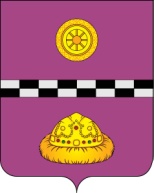            ПОСТАНОВЛЕНИЕот  28 апреля  2020 г.					                                         № 365В соответствии с Федеральным законом от 6 марта 2006 г. № 35 «О противодействии терроризму» и изменениями в организационно – штатной структуре в администрации муниципального района «Княжпогостский»ПОСТАНОВЛЯЮ:Утвердить состав антитеррористической комиссии муниципального района «Княжпогостский» согласно приложению  к настоящему постановлению.Постановления администрации муниципального района «Княжпогостский» от 07 февраля 2020 г. № 75 «О внесении изменений в постановление от 01 октября 2018 г. № 355 «Об утверждении                                                                               состава антитеррористической комиссии муниципального района «Княжпогостский»» считать утратившим силу. Контроль за исполнением настоящего постановления оставляю за собой.Глава муниципального района «Княжпогостский» -                                              руководитель администрации                                                               А.Л.НемчиновУтвержден постановлениемадминистрации муниципального района                                                                                    «Княжпогостский» от 28.04.2020 г. № 365(Приложение)Состав антитеррористической комиссии муниципального района «Княжпогостский»